!Для перехода на интересующий вас ресурс нажмите Ctrl и щелкните картинку!Финансовая поддержка субъектов малого предпринимательства Фондом развития и поддержки малого предпринимательства Республики Башкортостан:Предоставление поручительств за счет средств гарантийного фонда;Предоставление основных средств на условиях лизинга;Предоставление займов за счет средств фонда поддержки инвестиционных инициатив.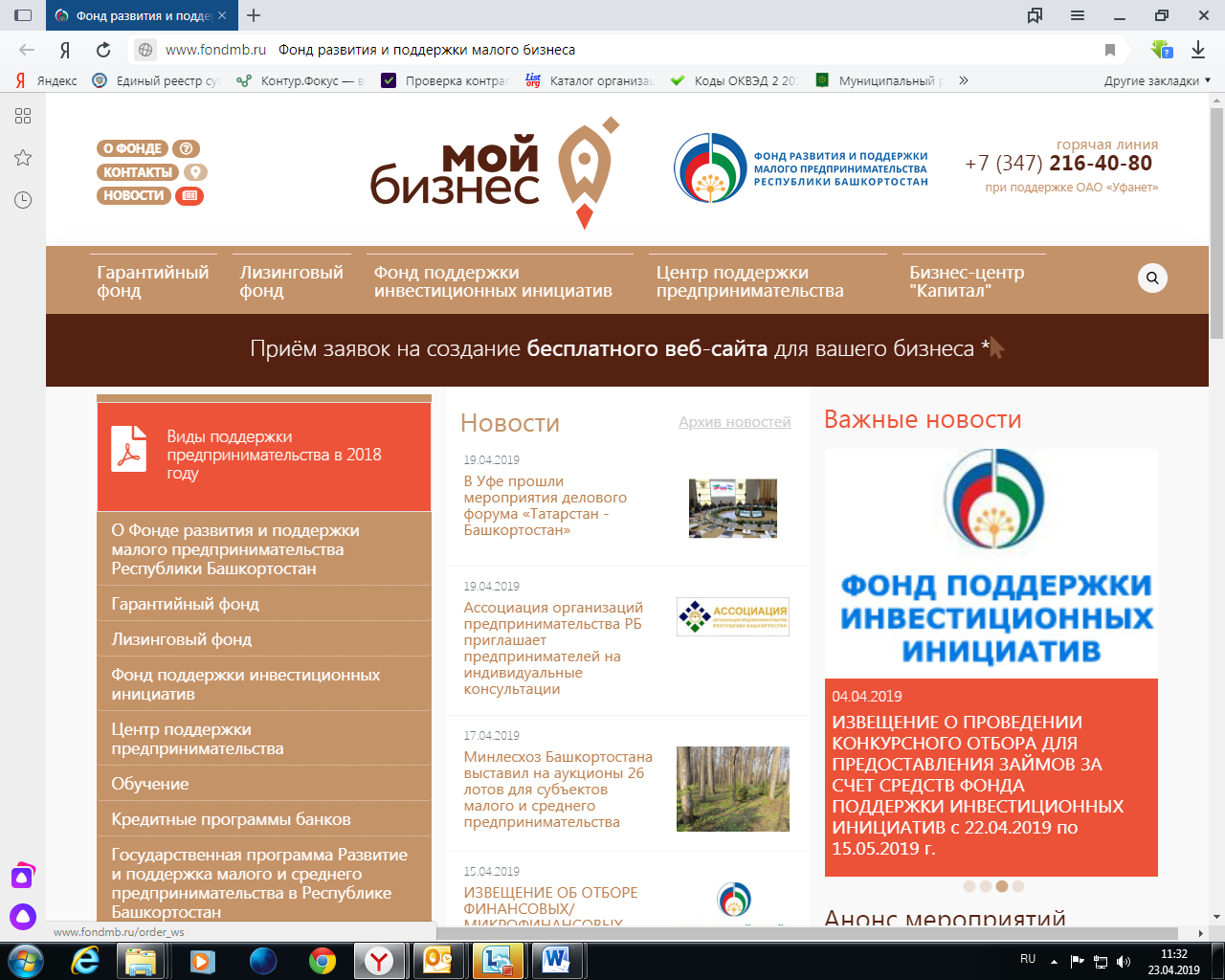 Финансовая поддержка субъектов малого и среднего предпринимательства в муниципальном районе Аскинский район Республики Башкортостан- Предоставление субсидий в целях финансового обеспечения части планируемых затрат субъектов малого предпринимательства на начальной стадии становления бизнеса - Предоставление субсидий в целях возмещения части затрат субъектов малого и среднего предпринимательства, связанных с уплатой лизинговых платежей по договору (договорам) лизинга, заключенному(-ым) с российскими лизинговыми организациями  - Предоставление субсидий в целях финансового обеспечения части планируемых затрат субъектов малого и среднего предпринимательства и организаций, образующих инфраструктуру поддержки субъектов малого и среднего предпринимательства (далее - организации инфраструктуры), на создание и (или) развитие коворкинг-центров- Предоставление субсидии в целях финансового обеспечения  части затрат на доставку товаров к объектам торговли в населенные пункты района в которых установлен коэффициент базовой доходности К2 равный 0,005 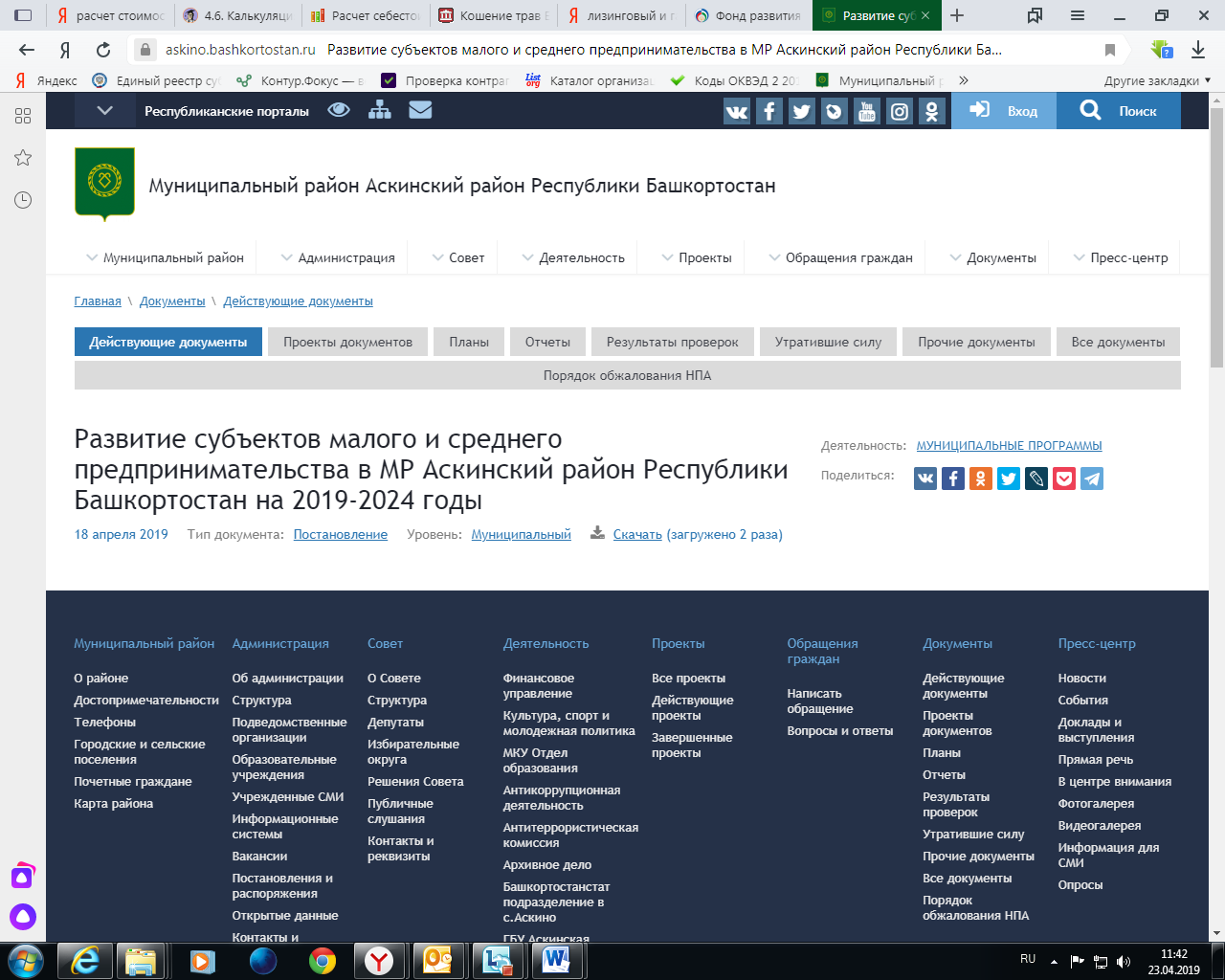 